Publicado en  el 28/02/2014 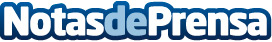 BFA vende el 7,5% de Bankia por 1.304 millones de euros y el Estado empieza a recuperar el capital invertido Banco Financiero y de Ahorros (BFA) ha cerrado la venta del 7,5% del capital de Bankia por un importe de 1.304 millones de euros, con lo que se inicia la devolución de las ayudas inyectadas por el Estado al Grupo.Datos de contacto:BankiaNota de prensa publicada en: https://www.notasdeprensa.es/bfa-vende-el-75-de-bankia-por-1-304-millones_1 Categorias: Finanzas http://www.notasdeprensa.es